Краевое государственное бюджетное профессионального образовательное учреждение«Хабаровский государственный медицинский колледж»Министерство здравоохранения Хабаровского краяЦМК «Социально – экономические дисциплины»М. А. ПирязеваМетоды контроля физического состояния здоровья, ведение дневника самоконтроля за уровнем физического здоровьяМетодическая разработкаоткрытого практического занятияпо учебной дисциплине ОГСЭ.04.Физическая культура2017МЕТОДИЧЕСКИЕ УКАЗАНИЯ ДЛЯ ПРЕПОДАВАТЕЛЕЙЦели составления методической разработки открытого практического занятия по теме: «Методы контроля физического состояния здоровья, ведение дневника самоконтроля за уровнем физического здоровья»создать учебно-методическую базу для совершенствования обучения;оказать методическую помощь преподавателям при подготовке к занятию и при его проведении;повысить результативность формирования навыков выполнения заданий по физической культуре;помочь студентам осознать целостную картину изучаемого материала.Методическая разработка открытого практического занятия составлена в соответствии с федеральным государственным образовательным стандартом среднего профессионального образования по специальностям; Сестринское дело, Лечебное дело, Акушерское дело, Лабораторная диагностика, Стоматология ортопедическая, утвержденным в 2017 году, а также рабочей программой учебной дисциплины ОГСЭ.04. Физическая культура по данной специальности от 2017 года.Учебная дисциплина: ОГСЭ.04. Физическая культураСредства обучения и контроля:Расчетные формулы (показатели физического развития).Тестовые задания.Экспресс - оценка здоровья с помощью психологического теста.наглядные пособия (слайды).Список литературы:1. С.П. Евсеева Теория и организация адаптивной физической культуры: Учебник/ Под ред. проф. С.П. Евсеева. – М.: Советский спорт, 2006.2. А.А. Зданевич, В.И.Лях Физическая культура 10—11 кл. — М., 2005.3. В.И. Ильинич Физическая культура студента: Учебник для студентов высших учебных заведений / Под общей редакцией В.И. Ильинича. – М.: Гардарики, 2009.4. В.И. Ильинич Физическая культура студента и жизнь/ В.И.Ильинич. – М.: Гардарики, 2008.5. Г.С. Никифорова Психология здоровья: Учебник для вузов/Под ред. Г.С. Никифорова. – М.; СПб.:«Питер», 2006.Интернет – ресурсы:1. www.lib.sportedu.ru2. www.school.edu.ru3. http://www.infosport.ru/minsport/ТЕХНОЛОГИЧЕСКАЯ КАРТА ЗАНЯТИЯТема занятия: Методы контроля физического состояния здоровья, ведение дневника самоконтроля за уровнем физического здоровьяВид занятия: практическое занятиеУчебная дисциплина: ОГСЭ.04. Физическая культураСпециальность: 31.02.01 –Лечебное дело31.02.02 –Акушерское дело31.02.05 – Стоматология   ортопедическая34.02.01 – Сестринское дело31.02.03 – Лабораторная диагностика33.02.01 – Фармация Цели занятия:Формировать у студентов общие компетенцииОК 8. Самостоятельно определять задачи профессионального и личностного развития, заниматься самообразованием, планировать повышение квалификации.ОК 13. Вести здоровый образ жизни, заниматься физической культурой и спортом для укрепления здоровья, достижения жизненных и профессиональных целей.Задачи практического занятия:обеспечить формирование общих компетенций ОК 8, ОК 13;способствовать развитию положительного отношения и устойчивого интереса студентов к занятием физической культурой; способствовать интеллектуальному и эмоциональному развитию студентов, развитию их творческих способностей;содействовать развитию у студентов коммуникативной компетенции;обеспечить формирование  умения работать в коллективе, малых группах. Длительность занятия: 90 минутМесто проведения занятия: аудитория  №526 КГБПОУ ХГМК Внутридисциплинарные связи: Легкая атлетика, гимнастика, баскетбол, футбол и плавание.Междисциплинарные связи:Средства обучения и контроля:Расчетные формулы (показатели физического развития).Тестовые задания.Экспресс - оценка здоровья с помощью психологического теста.Техническое обеспечение занятия:интерактивная доска;персональный компьютер;проекторМетоды обучения и формы проведения занятия:Студент должен овладевать общими компетенциями: ОК 8. Самостоятельно определять задачи профессионального и личностного развития, заниматься самообразованием, планировать повышение квалификации.ОК 13. Вести здоровый образ жизни, заниматься физической культурой и спортом для укрепления здоровья, достижения жизненных и профессиональных целей.Студент должен уметь: определять физическое развитие;  проводить исследование с использованием антропометрических методик;    вести дневник самоконтроля; оказать первую медицинскую помощь; Студент должен знать: показатели физического развития; антропометрические методики;технику безопасности на занятиях физической культуры;алгоритм оказания первой медицинской помощи;знать основы здорового образа жизниУровень освоения учебного материала: - 2, 3. Уровень 2 – репродуктивный (выполнение деятельности по образцу, инструкции или под руководством);Уровень 3 – продуктивный (планирование и самостоятельное выполнение деятельности, решение проблемных задач).Список литературы:1. С.П. Евсеева Теория и организация адаптивной физической культуры: Учебник/ Под ред. проф. С.П. Евсеева. – М.: Советский спорт, 2006.2. А.А. Зданевич, В.И.Лях Физическая культура 10—11 кл. — М., 2005.3. В.И. Ильинич Физическая культура студента: Учебник для студентов высших учебных заведений / Под общей редакцией В.И. Ильинича. – М.: Гардарики, 2009.4. В.И. Ильинич Физическая культура студента и жизнь/ В.И.Ильинич. – М.: Гардарики, 2008.5. Г.С. Никифорова Психология здоровья: Учебник для вузов/Под ред. Г.С. Никифорова. – М.; СПб.:«Питер», 2006.Дополнительная:1. В.Ю. Волков Физическая культура: Печатная версия электронного учебника/ В.Ю.Волков, Л.М.Волкова: 2-ое изд. испр. и доп. – СПб.: Изд-во Политехн. Ун-та. 2009.2. А.А. Дмитриев Физическая культура в специальном образовании. — М., 2006.3. В.И. Ильинич Студенческий спорт и жизнь: Учебное пособие для студентов высших учебных заведений / В.И.Ильинич – М.:АО "Аспект Пресс", 2006.4. Н.Г. Лутченко Самостоятельные занятия физическими упражнениями: Учебно-методическое пособие / Н.Г.Лутченко, В.А.Щеголев, В.Ю.Волков, и др.:  – СПб.: СПбГТУ, 2007.5. В.С Родиченко. и др. Олимпийский учебник студента: Пособие для формирования системы олимпийского образования в нефизкультурных высших учебных заведениях / В.С.Родиченко – 5-е изд., перераб. и доп. – М.: Советский спорт, 2009.Интернет-ресурсы:1. www.lib.sportedu.ru2. www.school.edu.ru3. http://www.infosport.ru/minsport/Домашнее задание: составление комплекса физических упражнений  для самостоятельных занятийХод занятияИтого 	90 мин.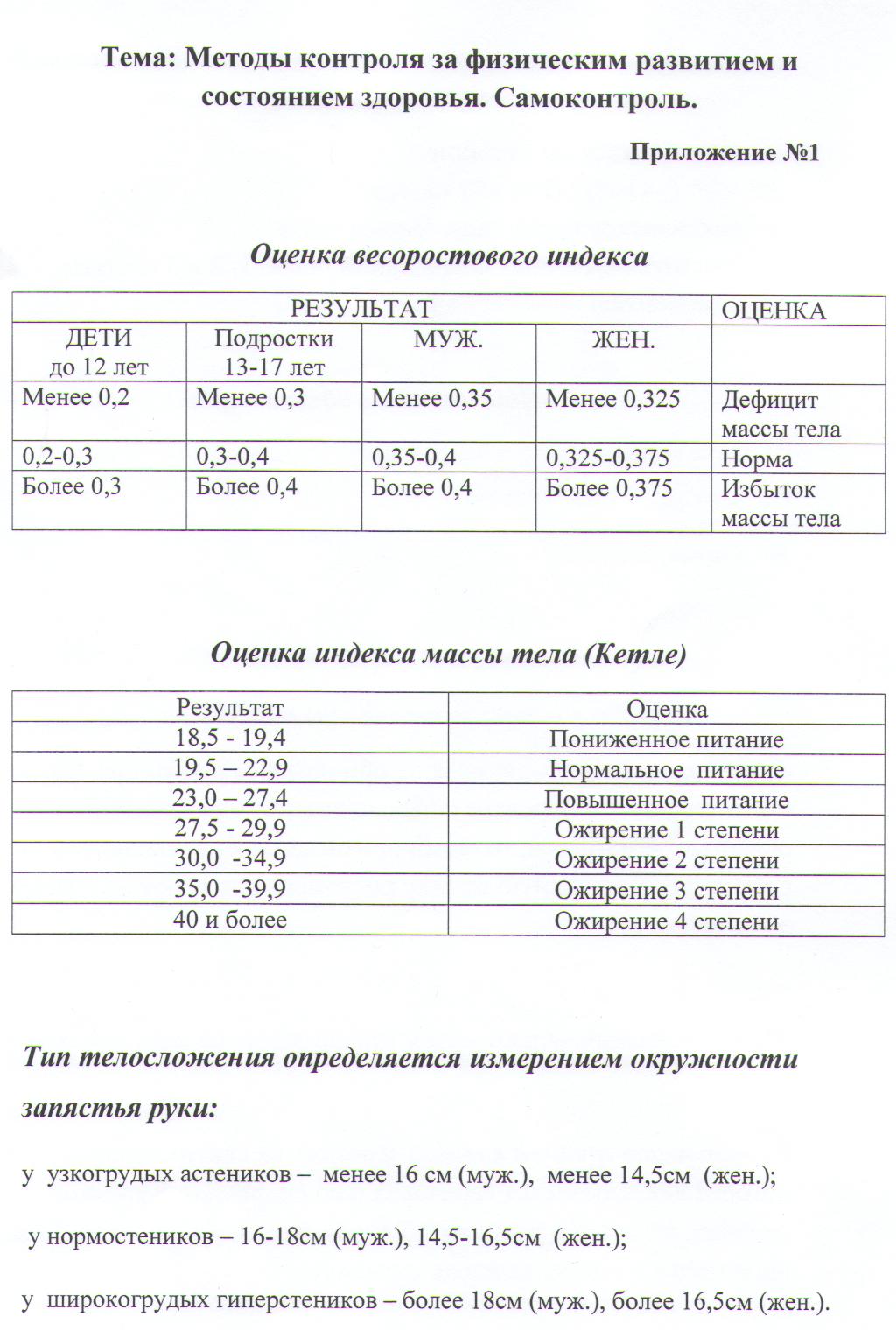 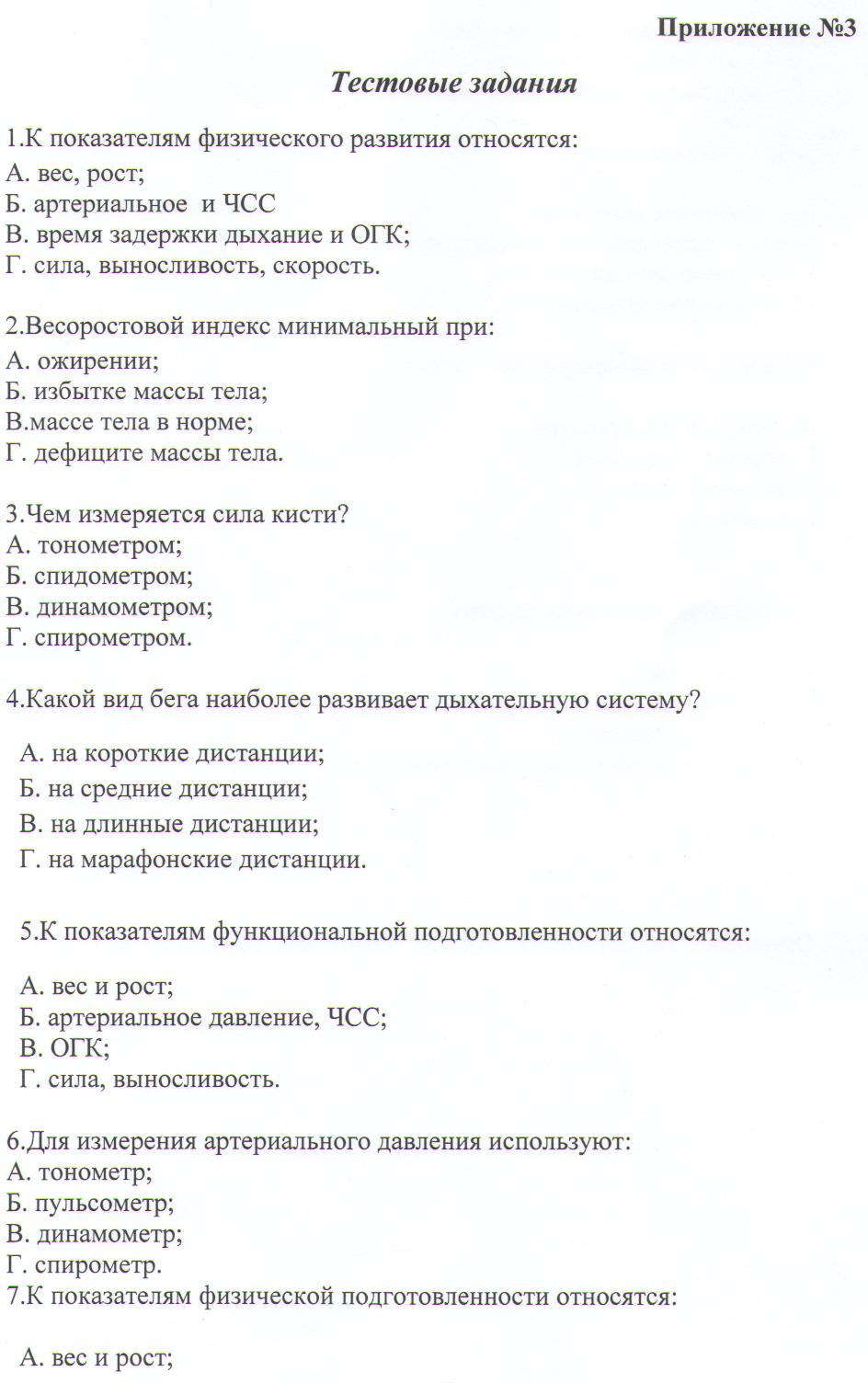 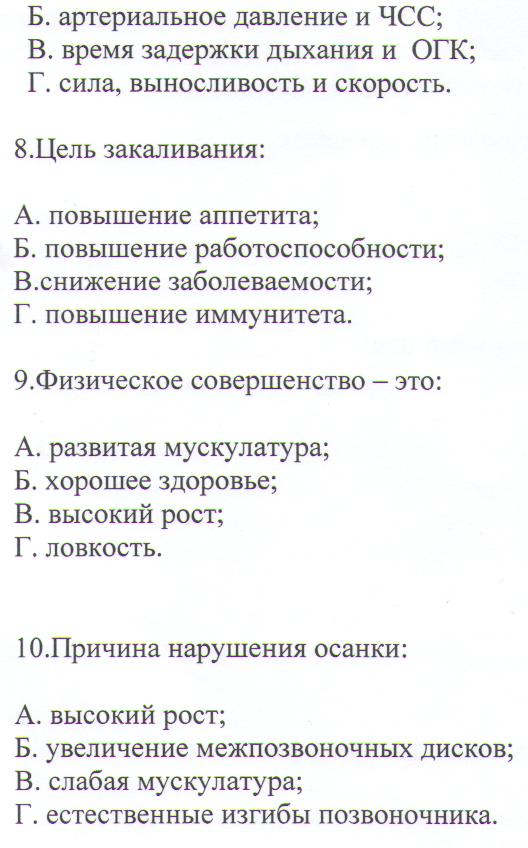 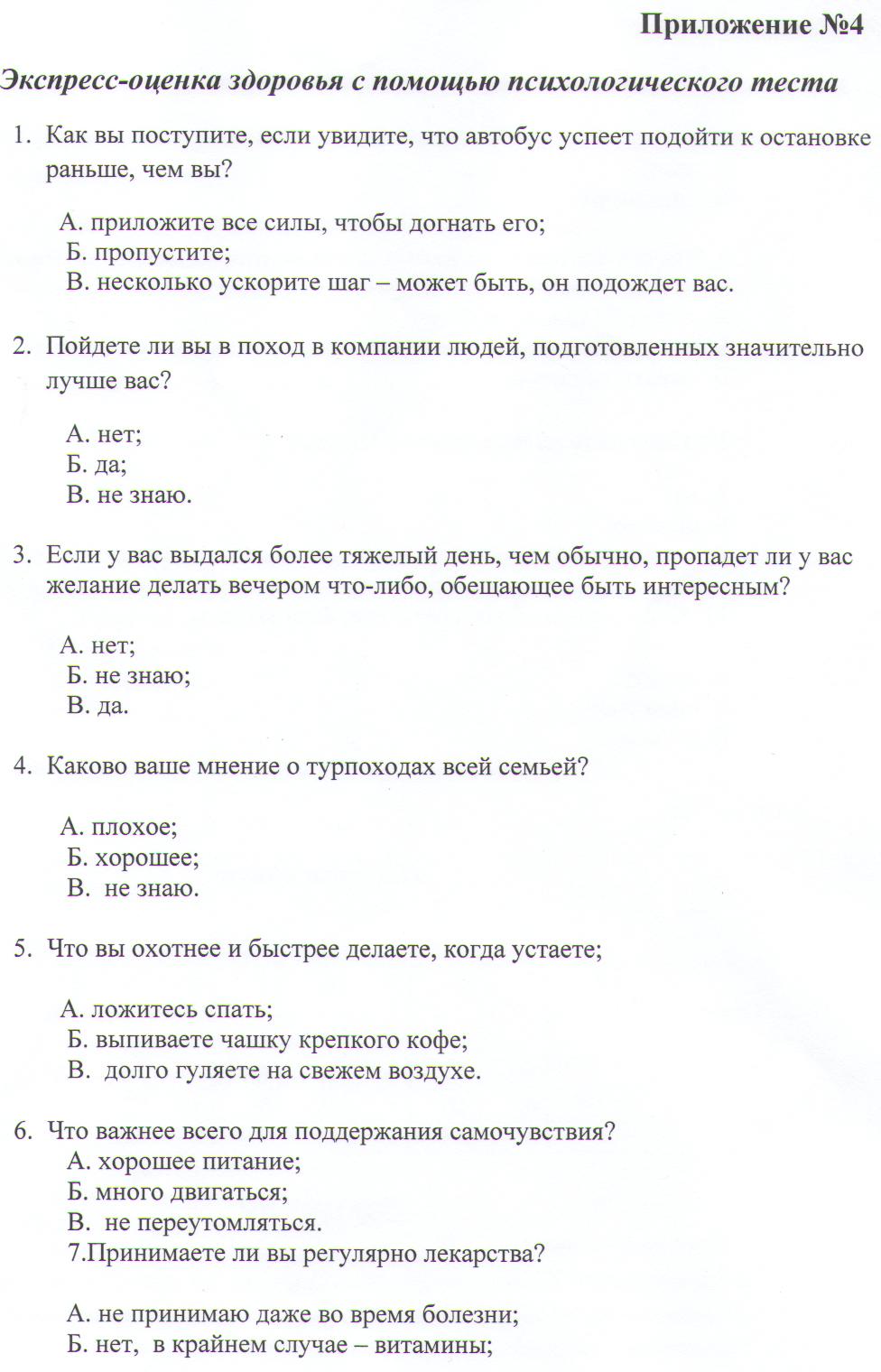 Приложение №2Тема: Методы контроля физического состояния здоровья, ведение дневника самоконтроля за уровнем физического здоровьяПараметры физического развитияПриложение №5Тема: Методы контроля физического состояния здоровья, ведение дневника самоконтроля за уровнем физического здоровьяДневник самоконтроля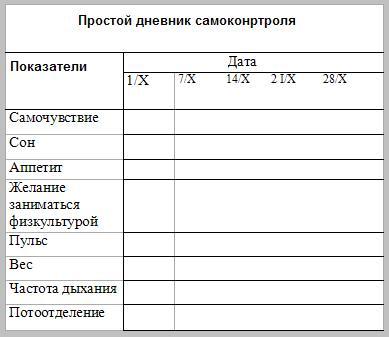 Специальности:31.02.01 –Лечебное дело31.02.02 –Акушерское дело31.02.05 – Стоматология   ортопедическая34.02.01 – Сестринское дело31.02.03 – Лабораторная диагностика33.02.01 – Фармация №дисциплинаТема1.ОП.06. Гигиена и экология человекаГигиена спортивной одежды и обуви2.ОП.04. Анатомия и физиология человекаСтроение скелета человека. Костно-мышечная система; влияние физической нагрузки на организм, правильная дозировка.ОП.02 ПсихологияКоллективная деятельность, мотивы, побуждающие к физической активности.Методы обученияФормы проведения занятия1.репродуктивный1.1. инструктивно-репродуктивный1.2. информационно-рецептивный 2. продуктивный– фронтальный опрос– работа в малых группах– творческая самостоятельная работа№п/пЭтапзанятияОписание этапа (действия преподавателя и студентов)Методическое обеспечение и ТСОЦельВремя (мин.)1.Организационный моментПреподаватель в начале занятия приветствует студентов, выслушивает доклад дежурного, обращает внимание на внешний вид студентов, тем самым подводя их к теме занятия.Учебный журнал преподавателя.Мобилизовать  внимание, обеспечить соответствующий настрой студентов, создать рабочее настроение. 3мин.2.ВводнаячастьПреподаватель знакомит студентов с темой и целями занятия, обращает внимание на актуальность изучаемой темы. Преподаватель объясняет студентам принцип работы на занятии.Интерактивная доска.Обеспечить создание  эмоционального настроя на занятии, интереса к изучаемой теме, активизацию мыслительной деятельности студентов.10 мин.3.Формирование умений применения нового материала и общих компетенций1.Используя опорные знания студентов по физической культуре и о здоровом образе жизни. Провести опрос о принципах ЗОЖ.2. Преподаватель предлагает студентам заполнить Карточки «Параметры физического развития».3.Из полученных данных необходимо получить оценки ИМТ, тип телосложения, ЖЕЛ, весоростовой индекс.4. Преподаватель предлагает пройти  экспресс-оценку здоровья с помощью психологического теста.5. Преподаватель предлагает студентам ознакомится с упрощенной формой дневника самоконтроля.6. итоговый тест. Интерактивная доска.(приложение №2). Интерактивная доска.Приложение №1Приложение №4Приложение № 5Приложение №3Развивать интерес к занятиям физической культурой.Формировать ОК 3, ОК 8способствоват развитию положительного отношения и устойчивого интереса студентов к занятием физической культурой;Научиться оценивать свое физическое развитие и состояние здоровья.15 мин.15мин.30 мин.4.Домашнее заданиеПреподаватель разъясняет студентам домашнее задание, подготовить комплекс индивидуальных занятийИнтерактивная доска.Оказать помощь при подготовке домашнего задания.10 мин.5.Подведение итогов занятияПреподаватель подводит итоги занятия. Интерактивная доска.Способствовать развитию критического мышления,  умения анализировать.7 мин.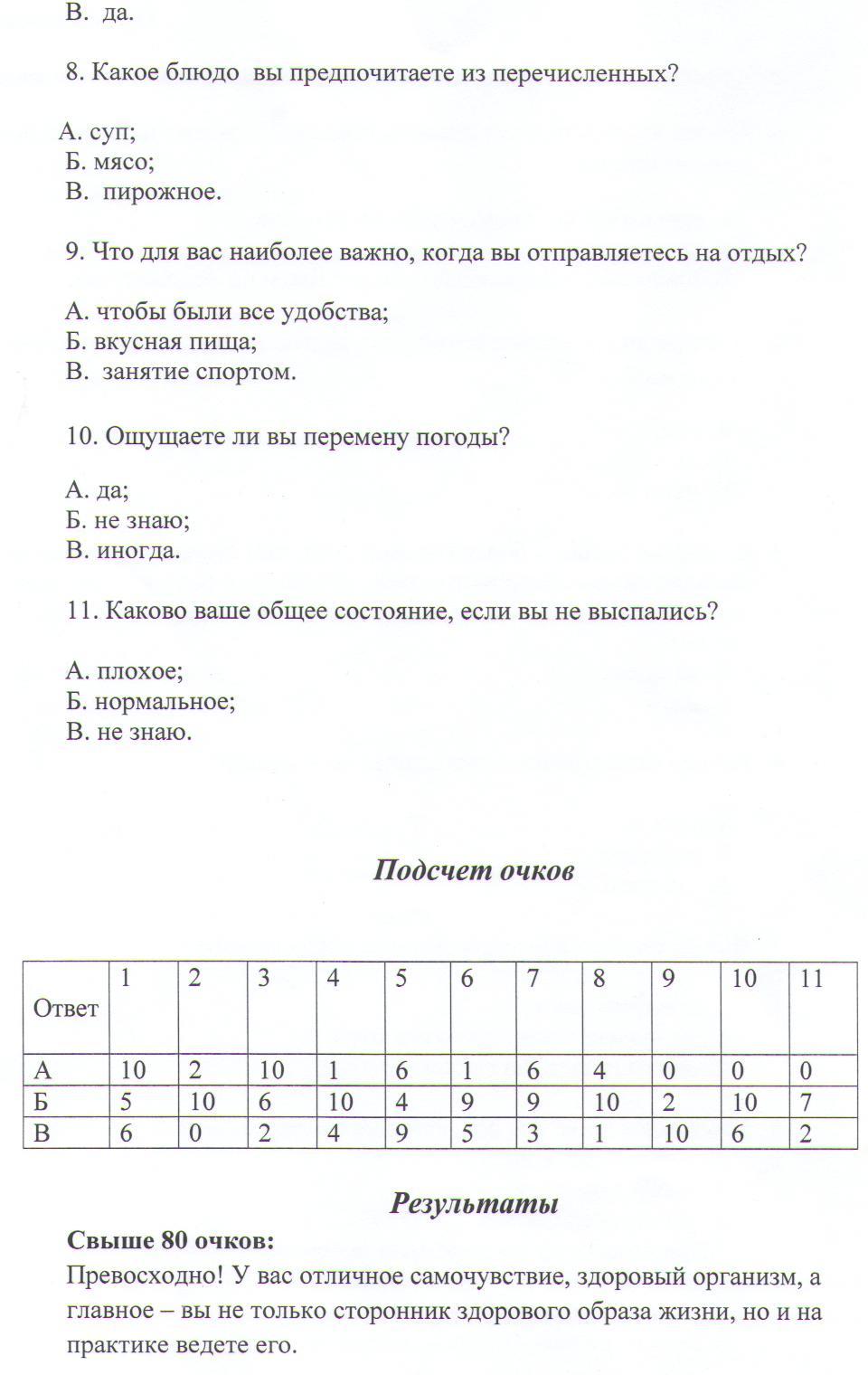 показателиданныерезультатРОСТ  (см.)МАССА ТЕЛА  (кг.)ОКРУЖНОСТЬ ГРУДНОЙ КЛЕТКИ  (см.)СИЛА ЛЕВОЙ КИСТИ   (кг.)СИЛА ПРАВОЙ КИСТИ  (кг.)ЖИЗНЕНАЯ ЕМКОСТЬ ЛЕГКИХ  (мл.)